Chipotle, Corn, 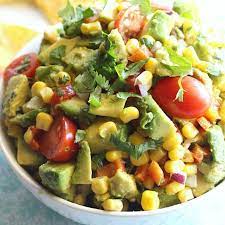 & Avocado SaladIngredients2 cans of corn, thawed1 can (15 ounce) black beans, rinsed and drained1 small red pepper, chopped5 green onions, chopped2 Avocados, chopped¼ cup vegetable oil2 tablespoons fresh lime juice1 tablespoon red wine vinegar2 chipotle peppers, finely chopped2 cloves garlic, minced2 tablespoons fresh chopped cilantro½ teaspoon cumin½ teaspoon salt¼ teaspoon pepperInstructionsIn a large bowl mix the corn, black beans, red pepper and green onions.Gently mix in the chopped avocado.In a small bowl whisk together the vegetable oil, lime juice, red wine vinegar, Chipotle peppers, garlic, cilantro, cumin, salt and pepper.Pour over the corn salad and gently mix.Cook's Notes: To chop Avocado: Slice avocado lengthwise in half and remove the pit. Leave in the shell, take a knife and slice down the avocado, and then across in a criss-cross pattern. Take a spoon and gently scoop cubed pieces into your bowl.Pineapple Salsa IngredientsWhole pineapple, 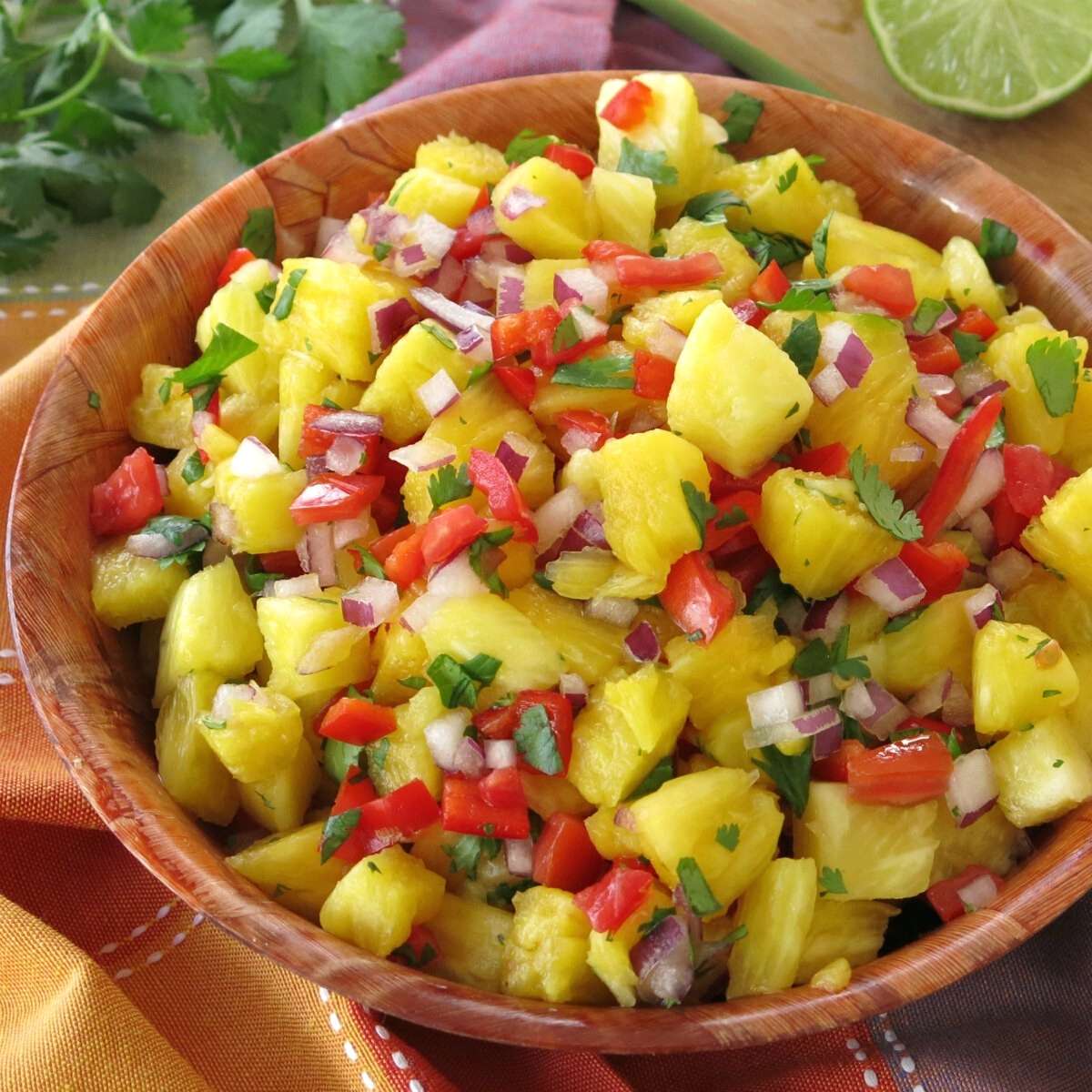 1 cup diced pineapple1 cup diced bell peppers, (any combination of red, orange, yellow or green peppers)1 cup diced tomatoes1/3 cup chopped cilantro1/4 cup minced red onion4 tbsp lime juice, 1/4 tsp black pepper1/8 tsp saltInstructionsTo make the pineapple bowl, cut about 1/3 of the pineapple off, leaving the stem attached to the larger piece of the pineapple. Make a cut around the outer edge of the pineapple fruit and make cuts across the middle too. Use a metal spoon to loosen and scoop out the pineapple chunks. Pour the extra juice out of the pineapple bowl so that it is empty.Dice enough of the pineapple chunks to make one cup of diced pineapple to be used for the salsa and save the rest for another use.In a small bowl, mix together diced pineapple, diced tomatoes, diced peppers, minced onions, chopped cilantro, lime juice, salt, and pepper.Transfer the salsa to the pineapple bowl for serving.Store in the fridge.